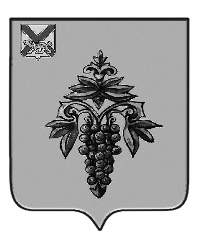 ДУМА ЧУГУЕВСКОГО МУНИЦИПАЛЬНОГО ОКРУГА Р  Е  Ш  Е  Н  И  ЕПринято Думой Чугуевского муниципального округа«25» июня 2021 года	Статья 1. 	Внести изменения в решение Думы Чугуевского муниципального округа от 07 сентября 2020 года № 84-НПА «Положение о денежном вознаграждении главы Чугуевского муниципального округа» (далее – Положение) изложив пункт 2.2. раздела 2 в новой редакции:«2.2. К ежемесячным и иным дополнительным выплатам относятся:	1) ежемесячное денежное поощрение в размере трех денежных вознаграждений;	2) ежеквартальное денежное поощрение в размере одного денежного вознаграждения;3) единовременная денежная выплата и материальная помощь при предоставлении ежегодного оплачиваемого отпуска в размере двух ежемесячных денежных вознаграждений и материальной помощи в размере одного ежемесячного денежного вознаграждения; 4) ежемесячная процентная надбавка к ежемесячному денежному вознаграждению за работу со сведениями, имеющими степень секретности «совершенно секретно» - 30 процентов.».Статья 2. Настоящее решение вступает в силу со дня официального опубликования.«28» июня  2021 года № 227 – НПА О внесении изменений в решение Думы Чугуевского муниципального округа от 07 сентября 2020 года № 84-НПА «Положение о денежном вознаграждении главы Чугуевского муниципального округа»Глава Чугуевского муниципального округаР.Ю. Деменев